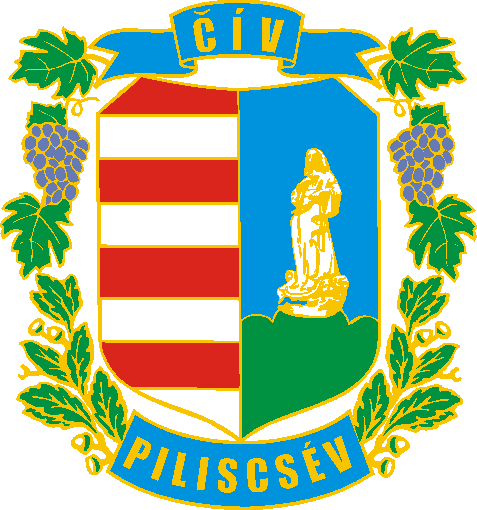 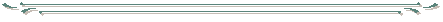 BEJELENTÉSSZÉKHELY/TELEPHELY VÁLTOZÁSRÓLBejelentő gazdasági társaság, / egyéni vállalkozó neve: ………………………………..……………….……… ………………………………………………………..……………………………………………………………..…….……………….. Telefonszáma: ………………………………………………………………………………………..……………….…………..… A telep címe: ………………………..…………………………….……………………….………………………………………… A telepen végzett tevékenység nyilvántartási száma: …………………………………………..……………….. Székhelyének/Telephelyének régi címe:………………………………………………………….....………………... Székhelyének/Telephelyének új címe: …………………………………………………………………………………. A telepengedély, illetve a telep létesítésének bejelentése alapján gyakorolható egyes termelő és egyes szolgáltató tevékenységekről, valamint a telepengedélyezés rendjéről és a bejelentés szabályairól szóló 57/2013. (II. 27.) Kormányrendelet 10. § (1) bekezdése alapján az ipari tevékenység végzője a telepengedély megadását, illetve a bejelentést követően a nyilvántartásban szereplő adatokban bekövetkezett változást – az ipari tevékenység változását ide nem értve – haladéktalanul, írásban köteles bejelenteni a jegyzőnek. A 10. § (2) bekezdés szerint telepengedély-köteles tevékenység esetében a jegyző a nyilvántartásba való bejegyzést követően, a korábban kiadott telepengedély bevonásával egyidejűleg a módosított adatoknak megfelelő telepengedélyt ad ki. Fentiekre tekintettel, kérem az adatváltozás nyilvántartásukba történő bejegyzését. Piliscsév, 20…..év …………….. hó …….nap 							…………………………………………………… 								   aláírás/bélyegző